Publicado en Barcelona el 02/09/2021 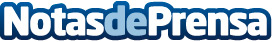 Novakid recauda 35 millones de dólares en la Serie B para apoyar la expansión en nuevos mercadosLa financiación servirá para apoyar el crecimiento de la marca a través del marketing y la innovación de productosDatos de contacto:IT Comunicación93 362 10 34 Nota de prensa publicada en: https://www.notasdeprensa.es/novakid-recauda-35-millones-de-dolares-en-la Categorias: Finanzas Idiomas Educación E-Commerce http://www.notasdeprensa.es